§6133.  Inspection of documents and watercraft1.  Inspection powers.  Marine patrol officers may stop and board any watercraft at any time to inspect its documents, licenses and permits of the occupants of the watercraft and to conduct a safety inspection.[PL 1987, c. 713, §1 (NEW).]2.  Rules.  The commissioner shall adopt rules pursuant to the Maine Administrative Procedure Act, Title 5, chapter 375, which:A.  Specify safety requirements for watercraft subject to inspection.  Requirements may be incorporated by reference to other state or federal watercraft safety laws, rules or regulations; and  [PL 1987, c. 713, §1 (NEW).]B.  Define the procedure for a safety inspection.  [PL 1987, c. 713, §1 (NEW).][PL 1987, c. 713, §1 (NEW).]3.  Failure to submit to inspection.  Failure of an owner, operator or occupant of watercraft to submit to the inspection authorized by this section is a Class E crime and shall be grounds for the suspension, pursuant to chapter 617, of licenses issued under this Part to the person failing to submit.[PL 1987, c. 713, §1 (NEW).]SECTION HISTORYPL 1987, c. 713, §1 (NEW). The State of Maine claims a copyright in its codified statutes. If you intend to republish this material, we require that you include the following disclaimer in your publication:All copyrights and other rights to statutory text are reserved by the State of Maine. The text included in this publication reflects changes made through the First Regular and First Special Session of the 131st Maine Legislature and is current through November 1, 2023
                    . The text is subject to change without notice. It is a version that has not been officially certified by the Secretary of State. Refer to the Maine Revised Statutes Annotated and supplements for certified text.
                The Office of the Revisor of Statutes also requests that you send us one copy of any statutory publication you may produce. Our goal is not to restrict publishing activity, but to keep track of who is publishing what, to identify any needless duplication and to preserve the State's copyright rights.PLEASE NOTE: The Revisor's Office cannot perform research for or provide legal advice or interpretation of Maine law to the public. If you need legal assistance, please contact a qualified attorney.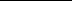 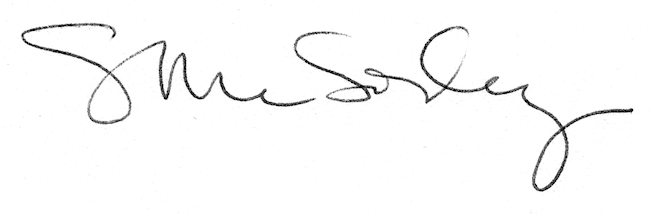 